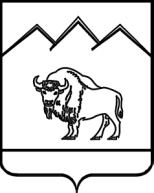 В соответствии с частью 2 статьи 19 Федерального закона от 7 февраля 2011 г. № 6-ФЗ  «Об общих принципах организации и деятельности контрольно-счётных органов субъектов Российской Федерации и муниципальных образований», пунктом 6 статьи 47 Устава муниципального образования Мостовский район, заслушав и обсудив отчет председателя контрольно-счетной палаты муниципального образования Мостовский район  А.А. Кувика о деятельности контрольно-счетной палаты муниципального образования Мостовский район за 2018 год, Совет муниципального образования Мостовский  район РЕШИЛ:1.Отчет о деятельности контрольно-счетной палаты муниципального образования Мостовский район  за 2018 год принять к сведению прилагается.2.Отчёт о деятельности контрольно-счетной палаты муниципального образования Мостовский район за 2018 год разместить на официальном сайте администрации муниципального образования Мостовский район. 3.Контрольно-счетной палате муниципального образования Мостовский район:активизировать работу по оценке эффективности использования средств местных бюджетов, выявлению неучтенных резервов для увеличения их доходной части и возможностей для оптимизации расходов;при планировании мероприятий исходить из социально-экономической значимости проверяемого (исследуемого) вопроса и оценки рисков потерь бюджетных средств и муниципального имущества;усилить контроль за устранением выявленных нарушений и недостатков в деятельности подконтрольных объектов, восстановлением неправомерно использованных бюджетных средств;при проведении контрольных и экспертно-аналитических мероприятий ориентировать сотрудников контрольно-счетной палаты муниципального образования на оказание практической помощи проверяемым организациям и учреждениям в повышении эффективности их работы, укреплении бюджетно-финансовой дисциплины и налаживании должного бухгалтерского учета и бюджетной отчетности;при осуществлении своей деятельности и заключении соглашения о сотрудничестве и взаимодействии с органами прокуратуры, иными правоохранительными, надзорными и контрольными органами Российской Федерации, субъектов Российской Федерации и муниципальных образований учесть специфику органа внешнего муниципального финансового контроля и план работы на текущий год.4.Администрации муниципального образования Мостовский  район:1)принять меры по укреплению бюджетной дисциплины в подведомственных учреждениях;2)усилить внутренний финансовый контроль за использованием бюджетных ресурсов, муниципальной собственности, ведением бухгалтерского и бюджетного учета;3)уделять особое внимание соблюдению требований законодательства при осуществлении закупок товаров, работ, услуг для обеспечения муниципальных нужд.5.Контроль за выполнением настоящего решения  возложить на комиссию по финансово-бюджетной и налоговой политике Совета муниципального образования Мостовский район (Лимарев).6.Решение вступает в силу со дня его подписания.Председатель Совета муниципального образованияМостовский район							        А.В. ЛадановПРИЛОЖЕНИЕк решению Совета муниципального образования Мостовский районот 27.03.2019 г. № 320ОТЧЕТ о деятельности контрольно-счетной палаты муниципального образования Мостовский район  за 2018 годОбщие положенияНастоящий отчет подготовлен во исполнение статьи 20 Положения о контрольно-счётной палате муниципального образования Мостовский район(далее - Контрольно-счётная палата), утверждённого решением Совета муниципального образования Мостовский  район от 22.11.2011г. N 141  и содержит информацию об основных направлениях  деятельности контрольно-счётной палаты в 2018 году, результатах проведенных экспертно-аналитических и контрольных мероприятий и вытекающих из них выводов, рекомендаций и предложений.Контрольно-счётная палата является органом, призванным в пределахполномочий представлять Совету, Главе и населению муниципального образования Мостовский район объективную и независимую информацию о формировании и исполнении местного бюджета (бюджета муниципального образования Мостовский район) (далее – районный бюджет), состоянии бюджетного процесса, законности и эффективности по управлению и распоряжению муниципальными финансами и имуществом, причинах и последствиях выявленных нарушений в ходе использования бюджетных средств, возможностях их устранения.Контрольно-счетная палата является органом местного самоуправления, входит в структуру органов местного самоуправления и является юридическим лицом.Штатная численность сотрудников контрольно-счетной палаты в 2018 году (далее – отчетный период) составила – 4 человека. Затраты на содержание контрольно-счетной палаты в отчетном периоде (с учетом средств по соглашениям с городскими и сельскими поселениями) составили 2 855,5 тыс. рублей. В представленном отчете отражены основные направления деятельности                                        Контрольно-счетной палаты в 2018 году, информация о количестве проведенных контрольных и экспертно-аналитических мероприятий, их общих результатах, о принятых объектами проверок мерах по устранению выявленных нарушений и недостатков. При классификации нарушений использован Классификатор нарушений и недостатков, выявляемых в ходе внешнего муниципального финансового контроля в Краснодарском крае, утвержденный решением IV Конференции Совета муниципальных контрольно-счетных органов Краснодарского края от 25.03.2016 года. В отчете отражены результаты отдельных мероприятий и вытекающие из них рекомендации и предложения.В процессе реализации поставленных задач, контрольно-счётная палата осуществляет контрольно-ревизионную, экспертно-аналитическую, информационную и иные виды деятельности, обеспечивает единую систему контроля за исполнением районного бюджета через проведение целостного ивзаимоувязанного комплекса мероприятий, осуществляемых в рамках предварительного, оперативного и последующего контроля. Он дополняется тематическими проверками, проводимыми в соответствии с планом работы контрольно-счётной палаты, по обращениям депутатов Совета муниципального образования Мостовский район и Советов городских и сельских поселений, главы муниципального образования Мостовский район, а также по запросам прокуратуры и следственного комитета Мостовского района.Контрольно-счётная палата является участником бюджетного процесса, обладающим соответствующими бюджетными полномочиями.Контрольно-счётная палата как контрольный орган представительной власти проводит проверку формирования и исполнения районного бюджета. По результатам проверок готовит заключения на проекты решений Совета муниципального образования Мостовский район о районном бюджете на очередной финансовый год и на отчёты об исполнении районного бюджета за отчётный финансовый год, а также осуществляет внешнюю проверку годовой бюджетной отчётности главных администраторов средств районного бюджета за отчётный финансовый год.2. Основные направления деятельности контрольно-счётной палаты в 2018 годуРабота контрольно-счетной палаты строится по Плану. План работы на 2018 год, в соответствии с законодательством размещён на сайте администрации района в разделе «Контрольно-счетная палата». Все    плановые мероприятия исполнены. Помимо плановых, были проведены мероприятия по поручению главы муниципального образования Мостовский район и Прокуратуры Мостовского района.В отчётном году основными направлениями контрольно-счетной палаты были контрольно-ревизионная и экспертно-аналитическая деятельность.Всего за отчетный период в рамках плановых и внеплановых контрольно-ревизионных и экспертно-аналитических мероприятий специалистами контрольно-счетной палаты по различным направлениям деятельности проверены 31 учреждение, в том числе: администрация муниципального образования Мостовский район, 14 администраций городских и сельских поселений, 6 муниципальных учреждений и 4 организации (ГКУ СО КК «Мостовской КЦРИ», (АО «Псебайский завод строительных материалов»), ООО «Стройгранит», ООО «Интергрупп» и 6 контрольных мероприятий прочих учреждений по запросу прокуратуры.       Подготовлено 40 экспертных заключений, в том числе 37 экспертных заключений по проектам муниципальных правовых актов органов местного самоуправления 2 на внеплановое мероприятие по запросу прокуратуры («На получение субсидии ЛПХ Приваловой М.А. и Шипиловой Т.Н.) на предмет соответствия предоставленных документов и 1 по запросу главы администрации муниципального образования Мостовский район  по проведению экспертизы  на выполнение условий муниципальных контрактов № 1-5 от 28.08.2017 г. «На ликвидацию последствий чрезвычайных ситуаций на автомобильных дорогах общего пользования местного значения» в Краснокутском сельском поселении за 2017 год, экспертиза проведена на предмет исполнения муниципальной программы муниципального образования Мостовский район «Развитие образования» за 8 месяцев 2018 года.В целом контрольными и экспертно-аналитическими мероприятиями в отчетном периоде охвачено бюджетных средств на общую сумму 9 847 667,6 тыс. рублей, что на 2 379 448,9 тыс. рублей больше чем в 2017 году.Контрольно-ревизионная деятельность контрольно-счетной палатыПриоритетным направлением в работе Контрольно-счетной палаты является осуществление внешнего финансового контроля за использованием средств, выделяемых из краевого бюджета, бюджета муниципального образования Мостовский район и бюджетов городских и сельских поселений Мостовского района (ежегодно контрольно-счетная палата заключает соглашения с 14 городскими и сельскими поселениями по осуществлению внешнего муниципального финансового контроля).В отчетном периоде этому направлению работы было посвящено 37 контрольно-ревизионных мероприятий (в том числе 15 внеплановых мероприятий), в рамках которых было проверено 15 органов местного самоуправления и 7 муниципальных учреждений и 8 (иных) организаций .Объем проверенных средств за отчетный период составил 808 963,0 тыс. рублей  в т.ч.:- внешняя проверка отчетов об исполнении бюджетов – 500 017,0 тыс.рублей;-прочие контрольные мероприятия (исполнение муниципального задания, соблюдение бюджетного законодательства, управление и распоряжение муниципальным имуществом, погашение кредиторской задолженности, целевое использование субсидий, финансово-хозяйственная деятельность) – 246 034,1 тыс.рублей, в том числе по муниципальному району в сумме 235 455,9 тыс.рублей и 10 578,2 тыс.рублей учреждения городских и сельских поселений;-внеплановые мероприятия -65 062,3 тыс. рублей- аудит эффективности – 66 031,5 тыс.рублей. В ходе проведения контрольно-ревизионных мероприятий сотрудниками контрольно-счетной палаты было выявлено финансовых нарушений на общую сумму 36 910,5 тыс. рублей, в т.ч.:- нецелевое использование бюджетных средств, израсходованных на ремонт автомобиля ВАЗ 21074 (МУП ЖКХ «Переправненское» - 20,8 тыс. рублей;- неучтенное имущество в «Реестре муниципального имущества» - 3 593,7 тыс. рублей (Бесленеевское сельское поселение);- прочие нарушения 33 296,0 тыс. рублей (в том числе: кредиторская задолженность - 24 618,4 тыс. рублей, 5 678,1 тыс.рублей – нарушение сроков выплаты заработной платы, 513,9 тыс. рублей - возврат в бюджет; 2485,6 тыс. рублей - прочее).По итогам контрольно-ревизионных мероприятий контрольно-счетной палатой направлено 5 предписаний и 13 представлений, в т.ч.:- 5 в отношении участников бюджетного процесса;- 7 в отношении бюджетов поселений.Представления, полученные объектами проверки и ОМСУ исполнены без нарушения сроков, с предоставлением информации об устранении нарушений и  выполнении рекомендаций, данных контрольно-счетной палатой. Объектами проверки и ОМСУ устранены выявленные финансовые нарушения, 10 сотрудников учреждений привлечены к дисциплинарной ответственности, направлено в правоохранительные органы 4 материала.Проверка годовой бюджетной отчетности городских и сельских поселений муниципального образования Мостовский район за 2017 годОбъектами проверки за 2017 год являлись два городских и двенадцать сельских поселений. Сумма проверенных средств составила 500 016,9 тыс. рублей, в т.ч.:-Финансовое управление муниципального образования Мостовский район (расходы администрации сельского поселения за   составили – 43 180,6 тыс.рублей);- Андрюковское сельское поселение (расходы администрации сельского поселения за   составили – 61 832,4 тыс.рублей);- Баговское сельское поселение (расходы администрации сельского поселения за   составили в сумме 23 784,3 тыс.рублей);- Беноковское сельское поселение (расходы администрации сельского поселения за   составили -15 638,2 тыс.рублей);- Бесленеевское сельское поселение (расходы администрации сельского поселения за   составили 10 494,7 тыс.рублей); - Губское сельское поселение (расходы администрации сельского поселения за   составили – 29 838,3 тыс.рублей);- Костромское сельское поселение (расходы администрации сельского поселения за   составили – 13 731,6 тыс.рублей);- Краснокутское сельское поселение (расходы администрации сельского поселения за   составили – 14 795,3 тыс.рублей);- Махошевское сельское поселение (расходы администрации сельского поселения за   составили – 27 744,9 тыс.рублей);- Мостовское городское поселение  (расходы администрации городского поселения за   составили – 95 863,5 тыс.рублей);- Переправненское сельское поселение (расходы администрации сельского поселения за   составили – 25 459,5 тыс.рублей);- Псебайское городское поселение (расходы администрации городского поселения за   составили – 54 651,8  тыс.рублей);- Унароковское сельское поселение (расходы администрации сельского поселения за   составили – 33 118,0 тыс.рублей);- Шедокское сельское поселение (расходы администрации сельского поселения за   составили – 13 018,9 тыс.рублей);- Ярославское сельское поселение (расходы администрации сельского поселения за   составили -34 226,8 тыс.рублей).В результате проведенной проверки исполнения годовой бюджетной отчетности главных администраторов бюджетных средств выявлены нарушение по формированию годовой отчетности за 2017 год (инструкция от 28 декабря 2010г. №191н «О порядке составления и представления годовой, квартальной и месячной отчетности об исполнении бюджетов бюджетной системы Российской Федерации»). По факту нарушения выписано 4 протокола об административном правонарушении и направлены в мировой суд Мостовского района (Андрюковское с/п, Костромское с/п, Краснокутское с/п, Переправненское с/п). По делу об административном правонарушении мировым судьей судебного участка №262 Мостовского района Краснодарского края вынесены постановления о прекращении производства, в связи с малозначительностью правонарушения.Показатели годовой бюджетной отчетности администраций городских и сельских поселений Мостовского района об исполнении бюджетов данных поселений соответствуют данным Управления Федерального казначейства по Краснодарскому краю и отражают операции с бюджетными средствами и результатами их финансовой деятельности за 2018 год.Контрольно-счетная палата муниципального образования Мостовский район в рамках своей деятельности проводила совместные проверки с Прокуратурой Мостовского района:- Внеплановое контрольное мероприятие «По проверке нарушения трудового законодательства в государственном казенном учреждении социального обслуживания Краснодарского края «Мостовский комплексный центр реабилитации инвалидов». По итогам  проверки нарушений не выявлено. -Внеплановое контрольное мероприятие «По факту выдачи займа Самойловой Ирине Семеновне». При проведении проверки кассы СКПК Сельскооппром за 2017 год выявлено использование денежных средств, которые Самойлова И.С. брала себе в подотчет. Авансовые отчеты не  подтверждены соответствующими документами, которые бы подтверждали факт расходование наличных денежных средств.	Платежным поручением от 04.09.2017 №118 СКПК Сельскооппром перечислил на р/счет №40817-810-7-0313-0008933 Самойловой Ирине Семеновне 35 000 рублей по договору займа №30-09-17 от 04.09.2017 (Приложения №2,3). Данный номер договора в журнале регистрации не значится  и пакет документов на предоставления займа отсутствует. Для перечесления денежных средств с расчетного счета предприятия на личнй расчетный счет Самойлова И.С. воспользовалась ЭЦП председателя СКПК Сельскооппром (Бушуева Е.В.). Электронную подпись признают аналогом собственноручной подписи. Это означает, что сам факт передачи ЭЦП от одного лица другому невозможен. Из п. 1 ст. 2 закона № 63-ФЗ следует, что электронная подпись должна идентифицировать ее владельца. При использовании ЭЦП любым человеком, не являющимся ее «хозяином», это условие невыполнимо. Следовательно, передача ЭЦП по закону запрещена.Общая сумма не подтвержденных расходов подлежащих к возврату Самойловой Ирине Семеновне  составила 513 873 рубля;- По внеплановому контрольному мероприятию совместно с контрольно ревизионным отделом финансового управления муниципального образования Мостовский район проведена проверка расходования бюджетных средств, предусмотренных муниципальной программой «Развитие физической культуры и спорта» в муниципальном бюджетном учреждении спортивной школы «Триумф» в период с 01 января 2017 года по 30 апреля 2018 года выявлено следующее:- первичные учетные документы оформлены с нарушением  Указания Банка России «О  порядке ведения кассовых операций…» от 11.03.2014 № 3210-У абз.2 п.6.3.  и Федерального Закона от 06.12.2011 года № 402 ФЗ (ред. от 31.12.2017) «О бухгалтерском учете» ст.9 . Суммы,  выданные в подотчет подлежат возмещению в бюджет, общая сумма составляет 7 111 рублей 20 копеек;- разница километража в путевом листе № 127 от 01.01.2018 года с показанием тахографа составляет , подлежит возмещению в бюджет исходя из нормы расхода топлива 8,5л. на , и цене ГСМ 41,9 сумма к возмещению составляет  4 357 рублей 60 копеек;- командировочные расходы подлежат возмещению в бюджет:-Никулин А.Н. -177,73 копейки;-Силенко Д.Э.- 894,29 копеек;- контракт №7 от 01.03.2018г. на сумму 157 тысяч 504 рубля с ООО «Туристическая база «Восход» составлен в нарушении  ч.1 п.4 ст. 93 Федерального закона от 5 апреля 2013 года № 44-ФЗ «О контрактной системе в сфере закупок товаров, работ, услуг для обеспечения государственных и муниципальных нужд».-Внеплановое контрольное мероприятие по факту соблюдения трудового законодательства в части просроченной выплаты оплаты труда работникам предприятий  АО  «Псебайский завод строительных материалов», ООО «Завод строительных материалов» установлено:- Задолженность по заработной плате по состоянию на 20.06.2018 года составила АО «ПЗСМ» 2 сотрудника (директор и главный бухгалтер) – отсутствует; ООО «ЗСМ» 43 работника – 2 482 214 рублей 84 копейки.- внеплановое контрольное мероприятие «Начисление и выплата заработной платы Мавкову Сергею Петровичу». Мавкову Сергею Петровичу  сотруднику «ООО «Стройгранит рекомендовано произвести возврат денежных средств в ООО «Стройгранит» в сумме 7 835 рублей 44 копейки, ООО «Стройгранит» произвести начисление и выплату заработной платы Мавкову С.П. одного рабочего дня за 29.06.2018г и компенсацию неиспользованного отпуска в количестве 2,33 календарных дня;- По внеплановому контрольному мероприятию по вопросу финансово-хозяйственной деятельности ТСЖ «УЮТ» нарушений по итогам  проверки не выявлено.- Внеплановое контрольное мероприятие по факту начисления и выплаты заработной платы работникам ООО «Авто-Газ-Сервис» выявлено:- нарушение статей 136 и  236 Трудового кодекса Российской Федерации «Материальная ответственность работодателя за задержку выплаты заработной платы и других выплат, причитающихся работнику» …сумма денежной компенсации за нарушение сроков выплаты заработной платы  составила 42 873,22 копейки.-Проверка по начислению заработной платы  Лобякову Ивану Вячеславовичу: сумма денежной компенсации при нарушении работодателем установленного срока выплаты заработной платы и выплат при увольнении ( статья 236 ТК) составила 56 317,75 копеек.-По результатам проведения внепланового контрольного мероприятия по заработной плате ООО «ИНЕРТГРУПП», согласно информации ООО «ИНТЕРГРУПП» заработная плата за 4 месяца 2018 года начислена в сумме  3 339 351,76 копеек, выплачено за период 284 557,34 копеек, соответственно задолженность по заработной плате составила  3 096 147,37 копейки. За период с августа по ноябрь 2018 года согласно выписки из расчетного счета ООО «ИНТЕРГРУПП» поступило денежных средств в сумме 15 696 463 рубля, выбыло 15 867 234,24 копейки и только 284 557,34 копейки направлены на выплату заработной платы.-«Проверка по факту неофициального трудоустройства граждан и выплаты «серой» заработной платы», общая сумма недоплат по заработной плате  работникам «Золотой ключик» составила 20 000 рублей.-Внеплановое контрольное мероприятие в соответствии с запросом прокуратуры Мостовского района проведена проверка, в части исполнения требований Федерального закона от 05.04.2013 № 44-ФЗ и исполнения бюджета за 7 месяцев 2018 года.Решением Совета Краснокутского сельского поселения «О бюджете Краснокутского сельского поселения на 2018 год» утвержден бюджет по доходам и расходам  в сумме 8 941,6 тыс.рублей, с учетом внесенных изменений на 01.08.2018 года бюджет составил по доходам – 16 439,2 тыс.рублей и по расходам 16 841,7 тыс.рублей. Кредиторская задолженность на 01.01.2018 года, согласно годового отчета 969 231,09 копеек. В соответствии с пунктом 2 статьи 72 и пунктом 3 статьи 219 Бюджетного кодекса РФ Заказчик принял бюджетные обязательства, заключил муниципальные контракты сверх доведенных до него лимитов бюджетных обязательств, а  именно:План по КВР 244 (прочая закупка товаров, работ и услуг) – 8 931 065,14 копеек, из них:5 420 702 рубля (аукцион) – контракт 5 366 494,98 копеек = 54 214,02 остаток ЛБО;3 510 363,14 копеек (до 100 т.р.) – 2 962 200 рублей (заключенные договора в 2018 году) = 548 163,14 копеек остаток ЛБО;969 231,09 копеек кредиторская задолженность на 01.01.2018г.(8931065,14-(969231,09+5366494,98+2962200)= - 366 860,93 копейки..-Внеплановое контрольное мероприятие «Начисления и выплат заработной платы, стимулирующих и иных выплат работникам муниципального бюджетного учреждения дополнительного образования «Псебайская детская школа искусств» муниципального образования Мостовский район.          Проверено начисление заработной платы директора Кузуль Н.Г., заведующего хозяйством Польской Л.И., рабочего по комплексному обслуживанию и ремонту зданий и сооружений Салмин Б.В. муниципального бюджетного учреждения дополнительного образования «Псебайская детская школа искусств» муниципального образования Мостовский район, замечаний и нарушений не выявлено.Графики работы сторожей с нарушением ст.103 Трудового кодекса Российской Федерации не доведены до сведения работников, отсутствуют подписи работников.В каждом случае сверхурочного труда ст.99 Трудового кодекса Российской Федерации необходимо письменное согласие сотрудника и точный учет часов переработки, продолжительность сверхурочной работы не должна превышать для каждого работника четырех часов в течении двух дней подряд и 120 часов в год.-Внеплановое контрольное мероприятие «Начисление и выплата заработной платы, стимулирующих и иных выплат работникам муниципального бюджетного общеобразовательного учреждения средней общеобразовательной школы № 14 станицы Ярославской муниципального образования Мостовский район.   Графики работы сторожей составлены с нарушением ст. 104 Трудового кодекса Российской Федерации, где суммированный учет рабочего времени превышает норму отработанного времени.-«Проверка финансово-хозяйственной деятельности МУП ЖКХ «Переправненское», председателем контрольно-счетной палаты муниципального образования Мостовский район А.А.Кувика проведено внеплановое контрольное мероприятие.Договора № 24, 25 и 26 от 08.09.2017 заключены с нарушением 44-ФЗ (искусственное дробление закупок), что влечет за собой наложение административного штрафа в размере 50 000 рублей (7.29 КоАП).Согласно кассовой ведомости за 23 октября 2017 года произведены расчеты с ИП Ступицкий О.В. 97 550.00 рублей и 47 335,0 рублей (расходные кассовые ордера отсутствуют).	В соответствии с предоставленными документами на проверку сумма подтвержденных расходов муниципального контракта №2 2017.47697 от 14 сентября 2017 года между Администрацией Переправненского сельского поселения и МУП ЖКХ «Переправненское». Выполнение работ: «Строительство тротуара по ул.Кирова от ул.Калинина до ул.Красная (слева) (Участок 1) (общая сумма контракта составляет     1 150 843 рубля) составила 586 117,92 копейки.	 Контрольные мероприятия проведенные в соответствии с планом работы контрольно-счетной палаты муниципального образования Мостовский район на 2018 год:-«Проверка законности и эффективности управления и распоряжения муниципальным имуществом Костромского  сельского поселения находящимся в муниципальной собственности за 2017 год» рекомендовано:-привести в соответствие организационно-правовую форму собственности, муниципального унитарного казенного предприятия «Костромское», согласно ГК РФ ч.1 гл.4, МУКП должно быть преобразовано в муниципальное унитарное предприятие (МУП) «Костромское»; -привести реестры муниципального имущества в соответствие с требованиями  Приказа Министерства экономического развития Российской Федерации № 424 от 30 августа . "Об утверждении Порядка ведения органами местного самоуправления реестров муниципального имущества", Постановления Правительства РФ № 447 от 16.07.2007 г. «О совершенствовании учета муниципального имущества»;- начальнику отдела учета и отчетности администрации Костромского сельского поселения обеспечить ведение учета имущества в соответствии с требованиями Инструкции 157н от 01.12.2010 года в специализированных  программных продуктах, а также на бумажных носителях, завести карточки учета ОС на все объекты учета; - провести инвентаризацию муниципального имущества для дальнейшего отражения в реестре и  балансе Ф. 0 503 130 «Баланс главного распорядителя (распорядителя), получателя средств бюджета»;- привести в надлежащее состояние объекты муниципальной собственности, провести покраску, ремонт, обеспечить сохранность, а так же привести в соответствие остатки материалов; - организовать взаимодействие между отделами и служащими для обеспечения своевременного документооборота, и соблюдения сроков внесения изменений в Реестры имущества муниципальной собственности.	За несвоевременное предоставление запрашиваемых документов для проверки, администрации Костромского сельского поселения выписано Предписание.- По контрольному мероприятию «Проверка сметы доходов и расходов,  оценка результативности использования средств бюджета Краснокутского сельского поселения за 2017 год установлено:  1. В администрации Краснокутского сельского поселения отсутствуют заявления на имя руководителя на выдачу денежных средств в подотчет, что является нарушением п. 4.4 Положения ЦБ РФ от 12.10.2011 № 373-П.      2. Проведенный анализ переплат и недоплат в заработной плате сотрудникам администрации Краснокутского сельского поселения за 2017 год выявил суммы:        - к возврату 14 957 рублей 41 копейка; - к доплате 1 743 рубля 19 копеек.     3. Ввиду отсутствия договоров гражданско-правового характера  на оказание услуг и журнала регистрации договоров контрольно-счетной палате муниципального образования Мостовский район не возможно было провести полный анализ начисления и выплат сумм по данным договорам. Выборка по платежным поручениям приведенным в таблице  №2, №4 показала, что сумма 31 383 рублей 36 копеек выплачена необоснованно.	      4. С Тараповской И.Н. неправомерно удерживается налог на доходы физических лиц. Суммы перечисленные в фонды (ПФР, ФСС, ОМС) на государственные пособия не должны начисляться и перечисляться. Необходимо сдать уточненные расчеты в фонды и зачесть суммы переплат.     5. Проведение ремонтных работ автомашины ВАЗ 21214 №Х651ВР у ИП Шабашова В.М на сумму 62 992 рублей проводилось без акта осмотра и  дефектной ведомости, подтверждающих целесообразность проведения данного ремонта.      6. В нарушение раздела 3 пункта 16  приказа Минтранса РФ от 18 сентября . N 152 «Об утверждении обязательных реквизитов и порядка заполнения путевых листов» в путевых листах администрации Краснокутского сельского поселения  отсутствует предрейсовый и послерейсовый медицинский осмотр водителя.       7. Не велся журнал учета путевых листов.       8. В нарушении ст.9 Федерального закона от 06.12.2011 года № 402-ФЗ «О бухгалтерском учете» на арендованный легковой автомобиль ВАЗ 2103 гос. номер М382ОТ с 1 августа по 31 декабря 2017 год  отсутствуют путевые листы.       9. Расходование ГСМ (.-) в количестве . за период  с 1 августа по 31 декабря не подтвержден путевыми листами и подлежит возврату в бюджет Краснокутского сельского поселения.       10. Отсутствует нормативно-правовой акт, устанавливающий лимит расхода топлива на служебный автомобиль администрации Краснокутского сельского поселения в количестве  ежемесячно.По итогам проведенной проверки контрольно-счетной палатой муниципального образования Мостовский район главе администрации Краснокутского сельского поселения  Высоцкой  А.Е.   выписано представление для принятия мер по устранению нарушений и недостатков, отраженных в акте проверки и привлечению к дисциплинарной ответственности должностных лиц, виновных в допущенных нарушениях и недостатках. 	- По итогам контрольного мероприятия «По проверке сметы доходов и расходов, оценку результативности использования средств бюджета Переправненского сельского поселения за 2017 год» главе администрации Переправненского сельского поселения  Кошмелюку А.Е.   выписано представление для принятия мер по устранению нарушений и недостатков, отраженных в акте проверки и привлечению к дисциплинарной ответственности должностных лиц, виновных в допущенных нарушениях и недостатках. За счет виновных лиц произвести возврат излишне начисленной заработной платы работников администрации на общую сумму 5 355 рублей 28 копеек и произвести доплату  на общую сумму 1 042 рубля 67 копеек;По результатам проверки авансовых отчетов выявлено, что администрация Переправненского сельского поселения приобретала запасные части для ремонта автомобиля, который  не числился на балансе учреждения. Затраты на материалы приобретаемые за наличный расчет подлежат возмещению, общая сумма возмещения составляет 9 175 рублей.	Расходы на приобретение материальных запасов, канцелярских товаров, бумаги у предпринимателя Куроедовой Светланы Владимировны подложенные товарные чеки к авансовым отчетам не подтверждены кассовыми чеками, которые обязательно должны были быть т.к. ИП Куроедова С.В. работает с применением ККТ. Общая сумма приобретенных товаров материально ответственными лицами, в течении 2017 года, у предпринимателя Куроедовой С.В. составила 16 850 рублей, подлежит к возмещению, так как товарный чек не действителен без кассового.	Нецелевое использование бюджетных средств, израсходованное на ремонт автомобиля ВАЗ-21074 (хозяйственное ведение МУКП ЖКХ «Переправненское»), данные бюджетные средства были перечислены ИП Шабашову В.М. подлежат  возмещению в сумме 20 760 рублей.Возместить в бюджет Переправненского сельского поселения 60 837 рублей 07 копеек за счет виновных лиц.Завести журнал регистрации приходных и расходных кассовых документов и предоставить в контрольно-счетную палату муниципального образования Мостовский район;- в связи с тем, что кассовая книга ведется с применением программного обеспечения 1С бухгалтерия в конце отчетного финансового года вкладные листы кассовой книги к приходным и расходным кассовым документам должны быть распечатаны, сшиты, прошнурованы, пронумерованы, скреплены печатью, иметь подписи руководителя и главного бухгалтера, главная книга должна имеет титульный лист;- не допускать искажение ведения бухгалтерского учета в части расчетов с подотчетными лицами;- авансовые отчеты на приобретение материальных запасов, канцелярских товаров, бумаги подтверждать товарными и кассовыми чеками;- штрафы, наложенные на руководителя предприятия, оплачивать за счет виновных лиц;- при оплате договоров по заключенным договорам применять тарифы на оказываемые услуги, утвержденные решением Совета Переправненского сельского поселения от 07.02.2017г №120.  - По контрольному мероприятию использования имущества при приеме полномочий по решению вопросов местного значения в области организации библиотечного обслуживания, комплектования и обеспечения сохранности библиотечных фондов и создания условий для организации досуга и обеспечения услугами учреждений культуры жителей поселений Мостовского района от поселений на уровень муниципального образования района за 2017 год установлены нарушения положений  следующих нормативных актов:- не   соответствия п. 5.11 раздела 5 Устава МБУК «МЦКС» и п. 5.11 раздела 5 Устава МБУК «МБ», где отражено, что имущество закрепляется за ними на праве оперативного управления в соответствии с Гражданским кодексом Российской Федерации;	-п.п.2 п.5 ст.69.2 БК РФ «Сроки и объемы перечисления субсидии на финансовое обеспечение муниципального задания» отдел культуры администрации муниципального образования Мостовский район  предоставил МБУК «Мостовская ЦКС» субсидии на обеспечение выполнения муниципального задания на 2017 год с нарушением  сроков и объемов  в   сумме  500 000 рублей; 	-п.3 Приказа Минфина РФ от 28.07.2010 №81н «О требованиях к плану финансово-хозяйственной деятельности государственного (муниципального) учреждения» (далее – Требования к плану ФХД), ПФХД МБУК «Мостовская ЦКС» и план ФХД МБУК «Мостовская МБ» составлены на финансовый год без учета данных на плановый период 2018-.г.;	-п.п. 6 п. 3.3 ст. 32 Федерального закона от 12.01.1996 N 7-ФЗ «О некоммерческих организациях» план ФХД не размещен ответственными исполнителями МБУК «Мостовская ЦКС» и МБУК «Мостовская МБ» муниципального образования Мостовский район.	-Проверка  реализации муниципальной программы муниципального образования Мостовский район «Дети Кубани» в части создания специализированного жилищного фонда для детей-сирот и детей, оставшихся без попечения родителей, а так же лиц из их числа в 2015-2017 годах.Постановлением администрации муниципального образования Мостовский район от 15.12.2014 г. № 2816 утверждена муниципальная программа  «Дети Кубани» с общим объемом финансирования  66 390,2 тыс. рублей.При проверке эффективности реализации мероприятий Программы, в части создания специализированного жилищного фонда для детей сирот и детей оставшихся без попечения родителей, а так же лиц из их числа в 2015-2017 годах установлено:В 2015 году приобретено 30 квартир на сумму 33 674 850,0 тыс. рублей;В 2016 году приобретено 15 квартир на сумму 17 243 325,0 тыс. рублей;В 2017 году приобретено  8  квартир на сумму 9 512 448,0 тыс. рублей.В ходе проверки контрольно-счетной палатой муниципального образования  Мостовский район неэффективного  использования бюджетных средств в рамках программы «Дети Кубани» в части создания специализированного жилищного фонда для детей, оставшихся без попечения родителей, а так же лиц из их числа в 2015-2017 годах не выявлено.-Проверка целевого использования средств, выделенных по соглашению от 8 октября 2018 года № 519  «О предоставлении субсидии бюджету муниципального образования Псебайское городское поселение Мостовского района в целях осуществления мероприятий по предупреждению и  ликвидации чрезвычайных ситуаций природного и техногенного характера, стихийных бедствий и ликвидации их последствий  на софинансирование аварийно-спасательных и неотложных аварийно- восстановительных работ, направленных на ликвидацию последствий чрезвычайной ситуации, возникшей на территории Псебайского городского  поселения 17 июня 2018 года». Контрольно-счетной палатой муниципального образования Мостовский район нецелевого использования денежных средств при использовании субсидии выделенной  по соглашению № 519 от 08.10.2018 года на софинансирование неотложных аварийно-спасательных и неотложных аварийно-восстановительных работ, направленных на ликвидацию чрезвычайной ситуации, возникшей на территории Псебайского городского поселения Мостовского района не выявлено.	Контрольно-счетной палатой муниципального образования Мостовский район проведено 40 экспертно-аналитических мероприятий, в том числе:- 20 экспертно-аналитических мероприятий «по проектам решений об исполнении бюджета» на общую сумму – 500 016,9 тыс.рублей.Следует отметить, что в результате проведенных экспертно-аналитических мероприятий были выявлены неточности в формах исполнения местных бюджетов, по результатам проведенных финансово-экономических экспертиз проектов муниципальных правовых актов, 4 указанных акта Махошевского с/п,  Андрюковского с/п, Губского с/п, Беноковского с/п)  возвращены на доработку. - экспертно-аналитическое мероприятие на предмет соответствия предоставленных документов на получение субсидии ЛПХ Привалова М.А.установлено:-на основании Порядка субсидия на возмещение части затрат на строительство теплиц для выращивания овощей защищенного грунта предоставляется только по факту окончания строительства и введения в эксплуатацию теплиц, таким образом ЛПХ Привалова Марина Александровна не имела право предоставлять пакет документов на данную субсидию и соответственно получать денежные средства в сумме 413 595 рублей.-экспертно-аналитическое мероприятие на предмет соответствия предоставленных документов на получение субсидии ЛПХ Шипилова Т.Н. установлено:-на основании Порядка субсидия на возмещение части затрат на строительство теплиц для выращивания овощей защищенного грунта предоставляется только по факту окончания строительства и введения в эксплуатацию теплиц, таким образом ЛПХ Шипилова Тамара Николаевна не имела право предоставлять пакет документов на данную субсидию и соответственно получать денежные средства в сумме 360 000 рублей.Экспертно-аналитическая деятельность контрольно-счетной палатыВсего в 2018 году контрольно-счетной палатой проведено 40 экспертно-аналитических мероприятий, в том числе:-15 экспертно-аналитических мероприятий «по проектам решений об исполнении бюджета»;- 1 экспертно-аналитическое мероприятие по выполнению условий муниципальных контрактов № 1-5 от 28 августа 2017 года «На ликвидацию последствий чрезвычайных ситуаций на автомобильных  дорогах общего пользования местного значения» в Краснокутском сельском поселении за 2017 год;-1экспертно-аналитическое мероприятие по исполнению муниципальной программы «Развитие образования»;-1экспертно-аналитическое мероприятие «На предмет соответствия предоставленных документов на получение субсидии ЛПХ Привалова М.А.»;-1экспертно-аналитическое мероприятие «На предмет соответствия предоставленных документов на получение субсидии ЛПХ Привалова М.А.»;-1экспертно-аналитическое мероприятие на Постановление администрации муниципального образования Мостовский район от 3.06.2014 года № 1229 «Об оплате труда работников муниципальных учреждений муниципального образования Мостовский район;- 20 экспертно-аналитических мероприятий «По проектам решений о бюджете».Количество объектов, охваченных при проведении экспертно-аналитических мероприятий – 21, на общую сумму – 8 972 673,1 тыс.рублей в т.ч.:-экспертиза исполнения решения о бюджете - 500 016,9;- экспертиза проектов решений о бюджете – 8 457 254,7 тыс.рублей;- проверка реализации мероприятий ведомственных  и муниципальных целевых программ – 11 671,0 тыс. рублей;- аудит – 2 956,9 тыс. рублей;- прочие экспертно-аналитические мероприятия – 773,6 тыс.рублей.Следует отметить, что в результате проведенных экспертно-аналитических мероприятий были выявлены нарушения в исполнении местных бюджетов, по результатам проведенных финансово-экономических экспертиз проектов муниципальных правовых актов 4 указанных акта возвращены на доработку. Выводы и предложения контрольно-счетной палаты, изложенные в экспертных заключениях, приняты депутатами Совета муниципального образования Мостовский район и депутатами Советов городских и сельских поселений и нашли свое полное подтверждение в дальнейшем.Информация о результатах работы контрольно-счетной палаты направлялась Председателю  Совета  муниципального образования Мостовский район, Главе муниципального образования Мостовский район и в Прокуратуру Мостовского района.2.3  Аудит в сфере закупок, проводимый контрольно-счетной палатойВ отчетном периоде контрольно-счетной палатой проведено 2 экспертно-аналитических мероприятия по аудиту в сфере закупок в отношении бюджетов сельских поселений.-проверка анализа и оценки информации о законности, целесообразности, эффективности и результативности расходов на закупки по планируемым к заключению, заключенным и исполненным контрактам в муниципальном бюджетном  учреждении «Центр физической культуры, спорта и туризма»  муниципального образования Мостовский районЗаключенные договора проводились на основании ст.93 Федерального закона от 05.04.2013 №44-ФЗ, осуществлялись закупки без проведения конкурентных способов определения поставщика (у единственного поставщика).Предоставленный отчет контрактным управляющим Жарниковым А.Ю. «Сведения об осуществлении закупок товаров, работ, услуг для обеспечения государственных и муниципальных нужд» МБУ «ЦФКСиТ»  и реестр контрактов МБУ «ЦФКСиТ»  не соответствует.  Сумма заключенных договоров, контрактов не соответствует сумме уточненного ПФХД на 29.12.2017.По итогам проведенного аудита контрольно-счетной палатой муниципального образования Мостовский район директору МБУ «ЦФКСиТ» будет выписано представление для принятия мер по устранению нарушений и недостатков, отраженных в справке и привлечению к дисциплинарной ответственности должностных лиц, виновных в допущенных нарушениях и недостатках.-проведена проверка анализа и оценки информации о законности, целесообразности, эффективности и результативности расходов на закупки по планируемым к заключению, заключенным и исполненным контрактам в муниципальном бюджетном учреждении «Физкультурно-спортивный СШ «Олимп»  муниципального образования Мостовский район муниципального образования Мостовский районРуководителем МБУ СШ «Олимп» не выполнены условия статьи 38 Федерального закона от 05.04.2013 №44-ФЗ.Заключенные договора проводились на основании ст.93 Федерального закона от 05.04.2013 №44-ФЗ, осуществлялись закупки без проведения конкурентных способов определения поставщика (у единственного поставщика).В нарушение пп 6 п. 3.3 ст. 32 Федерального закона от 12.01.1996 N 7-ФЗ "О некоммерческих организациях" в редакции Закона N 83-ФЗ не соблюдены сроки размещения ПФХД МБУ СШ «Олимп» на официальном сайте в сети Интернет. -контрольное мероприятие по контролю за реализацией муниципальной программы муниципального образования Мостовский район «Дети Кубани» в части создания специализированного жилищного фонда для детей-сирот и детей, оставшихся без попечения родителей, а так же лиц из их числа в 2015-2017 годах, соблюдением Федерального Закона № 44-ФЗ-В соответствии с пунктом 2 статьи 63 Федерального закона от 05.04.2013 N 44-ФЗ извещение о проведении электронного аукциона на приобретение жилого помещения (квартиры), предоставляемого по договору найма специализированного жилого помещения, детям сиротам, оставшимся без попечения родителей, а также лицам из их числа №0118300013515000216 опубликовано 26.10.2015 года с начальной (максимальной) ценой контракта 1 122 495,00 рублей размещено в ЕИСе с соблюдением сроков;-В соответствии с пунктом 2 статьи 63 Федерального закона от 05.04.2013 N 44-ФЗ извещение о проведении электронного аукциона на приобретение жилого помещения (квартиры), предоставляемого по договору найма специализированного жилого помещения, детям сиротам, оставшимся без попечения родителей, а также лицам из их числа №0118300013516000180 опубликовано 15.08.2016 года с начальной (максимальной) ценой контракта 1 149 555,00 рублей размещено в ЕИСе с соблюдением сроков;-В соответствии с пунктом 2 статьи 63 Федерального закона от 05.04.2013 N 44-ФЗ извещение о проведении электронного аукциона на приобретение жилого помещения (квартиры), предоставляемого по договору найма специализированного жилого помещения, детям сиротам, оставшимся без попечения родителей, а также лицам из их числа №0118300013517000246 опубликовано 29.09.2017 года с начальной (максимальной) ценой контракта 1 189 056,00 рублей размещено в ЕИСе с соблюдением сроков.При проверке соблюдения положений статьи 103 Федерального закона от 05.04.2013 N 44-ФЗ установлено следующее:- по вышеуказанным закупкам в реестр контрактов внесена информация в соответствии с пунктами 1-7, 9, 10, части 2 настоящей статьи; В соответствии с пунктом 2 статьи 72 и пунктом 3 статьи 219 Бюджетного кодекса РФ Заказчик принял бюджетные обязательства, заключил муниципальные контракты в пределах доведенных до него лимитов бюджетных обязательств.Заказчик при планировании и осуществлении закупок в 2017 году эффективно и результативно применил имеющиеся ресурсы (израсходовал бюджетные средства), а именно:- обеспечил с учетом соблюдения принципов контрактной системы в сфере закупок лучшие условия исполнения контракта на основе критериев, указанных в документации о закупке;-исходя из необходимости достижения заданных результатов (запланированных целей), осуществил закупки для нужд Заказчика.-Проведена экспертиза выполнения условий муниципальных контрактов № 1-5 от 28 августа 2017 года «На ликвидацию последствий чрезвычайных ситуаций на автомобильных дорогах общего пользования местного значения» в Краснокутстком  сельском поселении за 2017 год (поручение главы администрации муниципального образования Мостовский район от 06.06.2018 года). Все работы выполнены и оплачены строго по первоначальным локальным ресурсным сметным расчетам и муниципальным контрактам. Наименования объектов в первичных документах на реализацию услуг, предоставленных Подрядчиком, соответствуют контрактам. Акты выполненных работ оформлены без нарушений, подписаны двумя сторонами (Заказчиком и Подрядчиком). Переплата по контрактам, в том числе по НДС, повлекшей за собой дополнительные расходы средств бюджета администрации Краснокутского сельского поселения контрольно-счетной палатой муниципального образования Мостовский район не выявлена, что подтверждено книгой продаж за период с 01.07.2017 по 30.09.2017, предоставленной ООО «Трансстрой» (прилагается).       Федеральный закон от 5 апреля 2013 года №44-ФЗ «О контрактной системе в сфере закупок товаров, работ, услуг для обеспечения государственных и муниципальных нужд» муниципальных контрактов № 1-5 от 28 августа 2017 года «На ликвидацию последствий чрезвычайных ситуаций на автомобильных дорогах общего пользования местного значения» в Краснокутстком  сельском поселении за 2017 год не нарушен.Объем средств, охваченный аудитом в сфере закупок составил – 66 032,0 тыс.рублей, что составляет 8,9% от общего объема закупок предусмотренного в бюджете муниципального образования Мостовский район (737 290,0 тыс.рублей).Реализация результатов мероприятий, проводимыхконтрольно-счетной палатой в отчетном периодеВ отчетном периоде контрольно-счетной палатой подготовлена и направлена информация о ходе исполнения местного бюджета и результатах проведенных мероприятий в:1. Совет муниципального образования Мостовский район – 15 информаций (по результатам 35 проведенных мероприятий);2. Главе муниципального образования Мостовский район – 14 информаций (по результатам 14 проведенных мероприятий);3.  Прокурору Мостовского района – 16 материалов. Информационная и иная деятельность контрольно-счетной палатыНа постоянной основе контрольно-счетной палатой проводится работа по информированию общественности о результатах собственной деятельности.Так, на официальном сайте администрации муниципального образования Мостовский район в сети Интернет контрольно-счетной палатой ведется собственная информационная страница, содержащая такие разделы как:- общая информация;- полномочия КСП;- положение о КСП;- регламент КСП;- планы работ;- отчет о деятельности КСП;- экспертно-аналитические мероприятия.Контрольно-счетная палата муниципального образования Мостовский район состоит в Совете контрольно-счетных органов Краснодарского края. Председатель контрольно-счетной палаты является членом Президиума Совета контрольно-счетных органов Краснодарского края.Взаимодействие контрольно-счётных органов, входящих в состав  Совета контрольно-счетных органов Краснодарского края и Президиум Совета контрольно-счетных органов Краснодарского края, способствует повышению эффективности финансового контроля и выработке единых подходов к правоотношениям, возникающим в ходе бюджетного процесса.За отчётный период в контрольно-счетной палате реализовывались комплексные меры по работе с персоналом: организация профессионального развития, повышения квалификации работников, обмену опытом работы и др. В рамках данной работы 1 сотрудник прошел обучение по программе повышения квалификации: «Осуществление внешнего государственного (муниципального)  финансового контроля в муниципальном образовании».Основные направления деятельности в 2018 годуОсновные направления деятельности контрольно-счетной палаты на 2018 год отражены в плане работы, разработанный на основании предложений главы муниципального образования Мостовский район, депутатов Совета муниципального образования Мостовский район и Советов городских и сельских поселений. Планом работы предусмотрено осуществление комплекса контрольных и экспертно-аналитических мероприятий, обеспечивающего реализацию задач и функций, возложенных на контрольно-счетную палату.	Контрольно-счетной палата муниципального образования Мостовский район будет продолжать  направление не только на предупреждение, выявление, пресечение фактов незаконного, нецелевого неэффективного использования муниципальных финансовых и материальных ресурсов, но и на устранение порождающих их причин и условий.Председатель контрольно-счетнойпалаты муниципального образованияМостовский район                                                                                А.А.Кувика СОВЕТ  МУНИЦИПАЛЬНОГО ОБРАЗОВАНИЯ МОСТОВСКИЙ РАЙОН РЕШЕНИЕот 27 марта 2019 г.                                                                    № 320пгт МостовскойОб отчете контрольно-счетной палаты муниципального образования Мостовский район о деятельности за 2018 год